ПРОТОКОЛзаседания межведомственной санитарно-противоэпидемической комиссии при администрации Березовского района09 февраля 2016 года                                                                                               № 4   Время проведения: 	14 часов 00 минутМесто проведения:	каб № 212, администрация Березовского районаПовестка дня:Об эпидемической ситуации в Березовском районе.Выступила:(Чечеткина И.В.)           Сообщила членам комиссии о снижении уровня заболеваемости ОРВИ и гриппа  на территории Березовского района.Решили:Комитету образования, комитету по культуре и кино, отделу спорта и туризма администрации Березовского района:Отменить карантинные мероприятия в учреждениях образования, культуры, спорта Березовского района.Ограничить проведение спортивно и культурно массовых мероприятий в учреждениях Березовского района до 12.02.2016 года. Продолжить проведение противоэпидемических мероприятий в учреждениях: влажная уборка помещений с применением дезинфицирующих средств, проветривание помещений, обеззараживания воздуха.Опубликовать данное решение в средствах массовой информации Березовского района, обеспечить регулярное освещение вопросов профилактики гриппа. 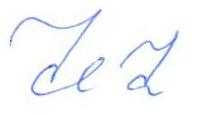 Председатель СПЭК                                                                       И.В. ЧечеткинаСекретарь СПЭК                                                                              К.Ю. Елисеева